Портативный Автомобильный ВидеорегистраторИнструкция по эксплуатации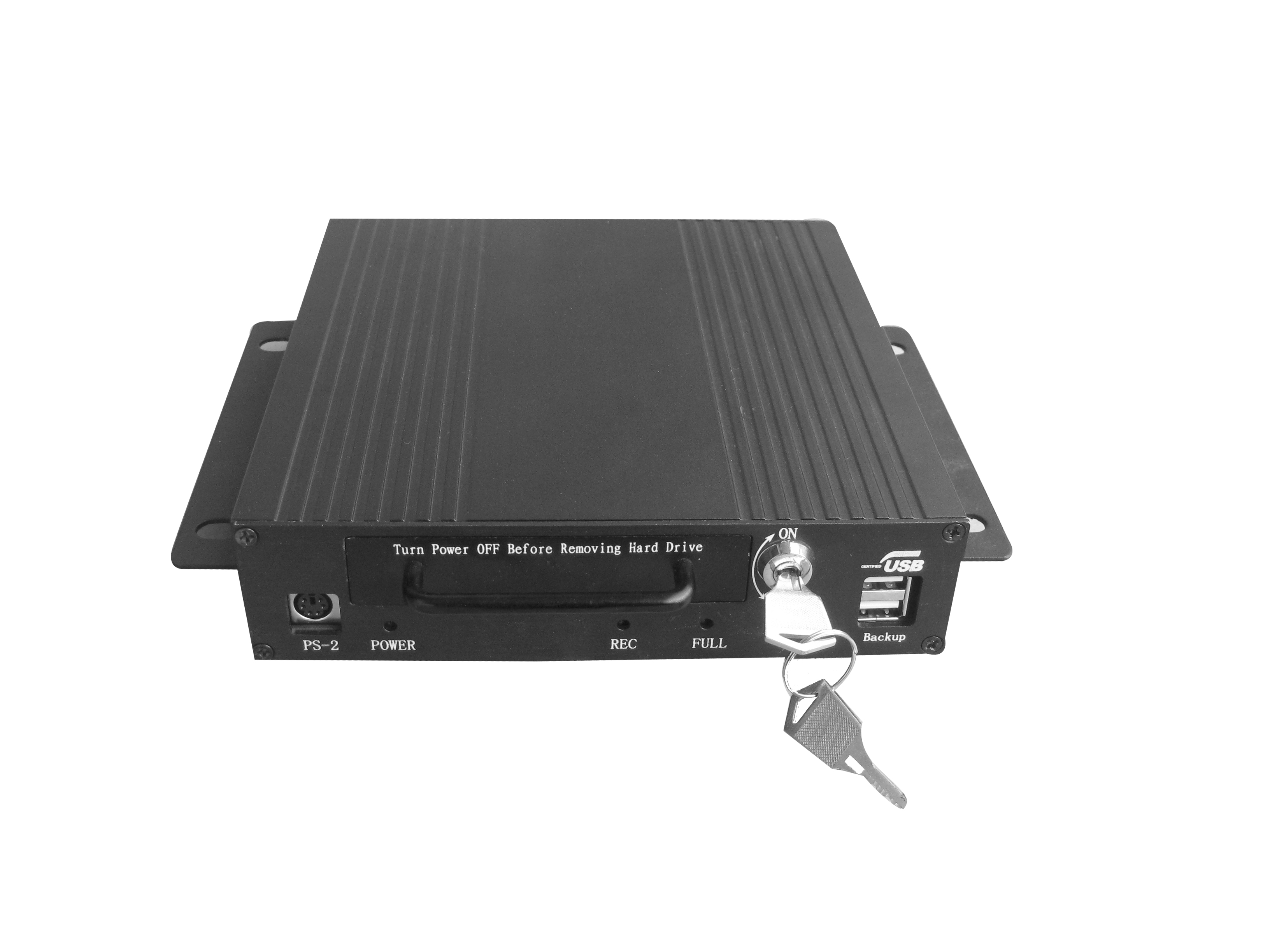 Примечание:  технические характеристики могут быть изменены без предупреждения.СодержаниеГлава 1		ОписаниеГлава 2		Технические  характеристикиГлава 3		Установка жесткого диска и подставки регистратораГлава 4		Задняя панель Глава 5		Передняя панель Глава 6		Главное меню  Настройка камер Запись	 Отображение видео 	 Качество записи	 Продолжительность времени записи событий	 Запись по расписанию	 Запись при срабатывании датчиков	 Обнаружение движения	 Экран	 Аудио Система	 Настройки жесткого диска	 Установка пароля	 Настройка времени и даты	 Журнал событий	 Сигнализация при потере видео сигнала	 Управление камерой(PTZ)	 Поворотное устройство	 Обновление ПО Поиск записанного файлаГлава 7		Инструкция по управлению камерой(PTZ - функция)	 Удаленное управление камеройГлава 8		Подсчет оставшегося времени для записиГлава 9		Использование CoreplayerГлава 10	Создание резервной копииГлава 11 	Примите на заметку!Глава 12   	КомплектацияГлава 1___________________________________________________________________ОПИСАНИЕПоддерживает три операции: запись, просмотр, просмотр и запись одновременно.Поддерживает запись со скоростью 50 кадров в секунду.Возможность использования USB носителей, в том числе для создания резервной копии с жесткого диска.Одновременные запись и воспроизведение в реальном времени.Поддержка NTSC/PAL.Формат сжатия MJPEGПоддерживает  постояную запись, при обнаружении движения и по расписанию.Автоматическая запись при обнаружении движенияБыстрый поиск записей по дате и по спискам для воспроизведенияАвтоматически возобновляет запись при перезагрузкеИндикатор свободного места на жестком дискеПоддерживает одновременную видео/ аудио запись и воспроизведениеПоддерживает SATA жесткий диск(2,5 дюйма)Дистанционное управление с пультаПоддерживает «мышку» управления с разъемом PS/2Видеовыход для отображения видео4  аудио входа, 1 аудио выходВо время записи ведется список событийРаботоспособность сохраняется при перепадах напряжения с 6В – 40В. При несоблюдении полярности работоспособность сохраняется.Глава 2___________________________________________________ТЕХ. ХАРАКТЕРИСТИКАГлава 3____________________________________________УСТАНОВКА ЖЕСТКОГО ДИСКАУстановка жесткого диска:Ключом, который идет в комплекте, откройте замок(поверните в положение OFF) на передней панели и вытяните лоток для жесткого диска.Для того чтобы вставить жесткий диск в лоток необходимо:  извлечь лоток, вынуть резиновые заглушки(необходимы для защиты от вибрации при движении), раскрутить его с обеих сторон (как показано на рисунке), вставить жесткий диск и подключить.Установите жесткий диск в лоток, вставьте его обратно в регистратор и поверните ключ в положение ON.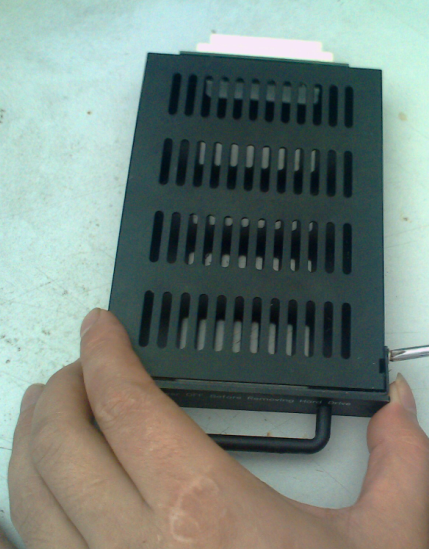 При сборке не забудьте вставить резиновые заглушки.УСТАНОВКА ПОДСТАВКИ РЕГИСТРАТОРАПосле установки жесткого диска, вам необходимо установить скобы по обеим сторонам регистратора, используя винты, которые идут в комплекте.Порядок сборки показан на картинкеСоблюдайте все инструкции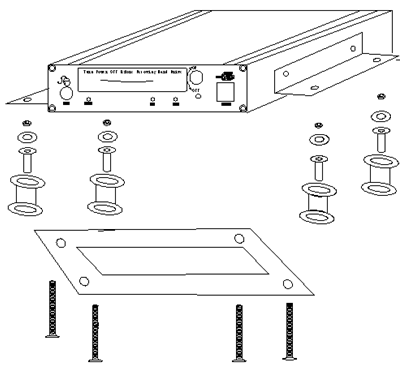 Глава 4________________________________________________________________ ЗАДНЯЯ ПАНЕЛЬЗадняя панель: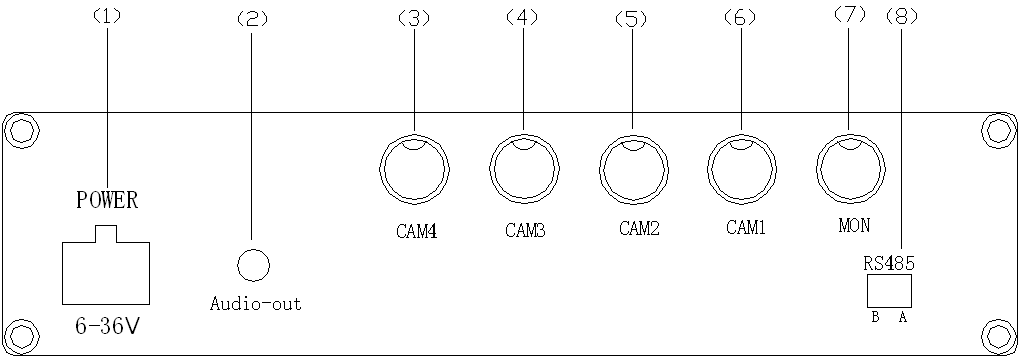 ПитаниеАудио выходКамера 4(аудио + видео вход)Камера 3(аудио + видео вход)Камера 2(аудио + видео вход)Камера 1(аудио + видео вход)Видео + аудио выходPTZ  управлениеОписание(распиновка) входных портов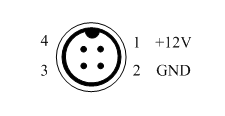 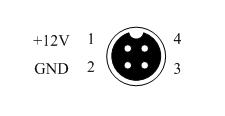 Схема подключения видео и аудио входов:Глава  5___________________________________________________________ПЕРЕДНЯЯ ПАНЕЛЬ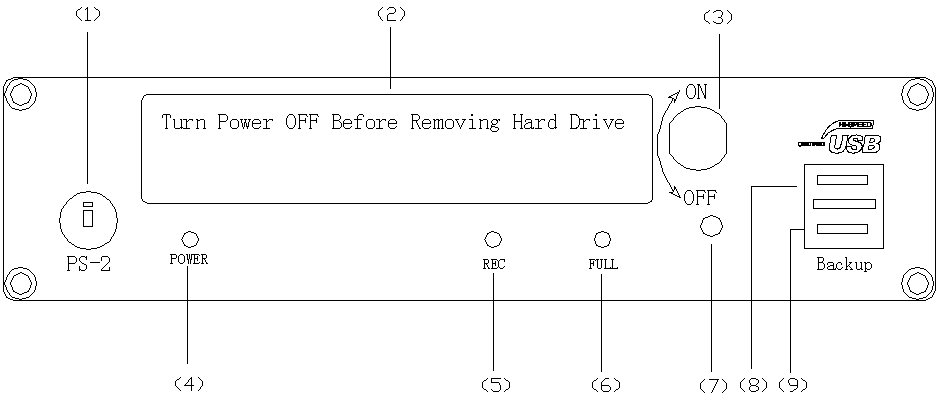 Разъем PS/2 для подключения мышки управления2.5 дюймовый жесткий дискМеханический ключИндикатор питанияИндикатор жесткого дискаИндикатор свободного места на жестком дискеИК приемникUSB разъем для записи видео USB разъем для обновления ПО и создания резервной копии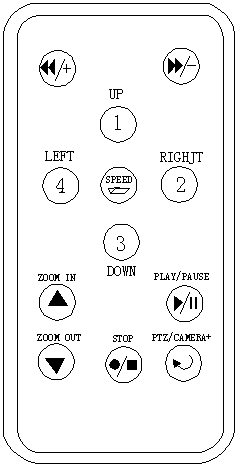 Глава 6_________________________________________________________________ГЛАВНОЕ МЕНЮНажимайте UP/DOWN для перемещения по пунктам меню. Нажмите SELECT для отображения параметров выбранного пункта меню. Нажмите MENU, чтобы выйти в главное меню.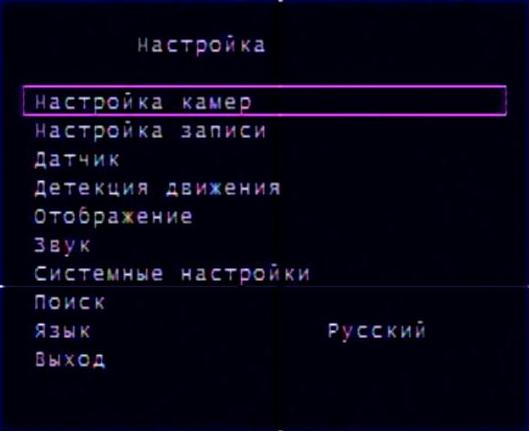 НАСТРОЙКА КАМЕРЫВ данном пункте меню вы можете изменить следующие параметры как: отображение,  яркость, контрастность, насыщенность.КАЧЕСТВО ЗАПИСИВ данном пункте меню можете выбрать качество записи(низкое, среднее, высокое).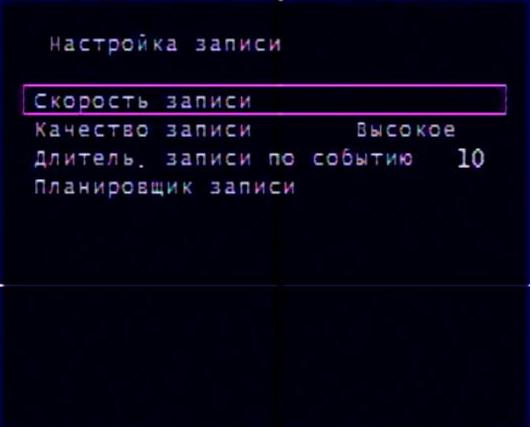 СКОРОСТЬ ЗАПИСИ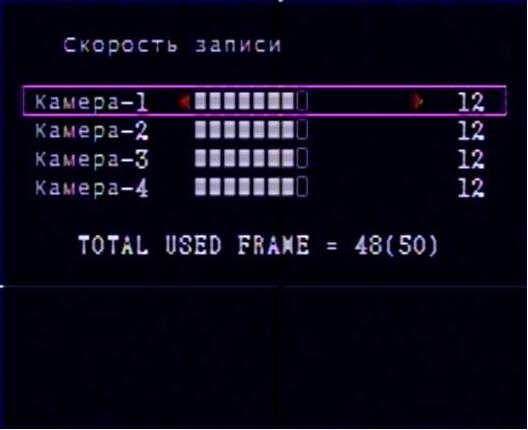 ПРОДОЛЖИТЕЛЬНОСТЬ ЗАПИСИ ПО СОБЫТИЮ : запись тревоге или обнаружению движения. Продолжительность записи изменяется от 0 до 30 сек.ПЛАНИРОВЩИК ЗАПИСИ : постоянная запись в режиме реального времени, запись при движении, запись при срабатывании датчика. 	Серый цвет –не записывается	Красный цвет – постоянная автоматическая запись в режиме реального времени	Зеленый цвет – Запись во время движения	Желтый цвет – запись при срабатывании датчиков	Желто-зеленый цвет – запись при обнаружении движения + на срабатывание датчиков.Нажимайте LEFT/RIGHT для выбора пункта, который вы хотите изменить. Нажмите SELECT для установки режима записи. Нажмите MENU для сохранения настроек и выхода.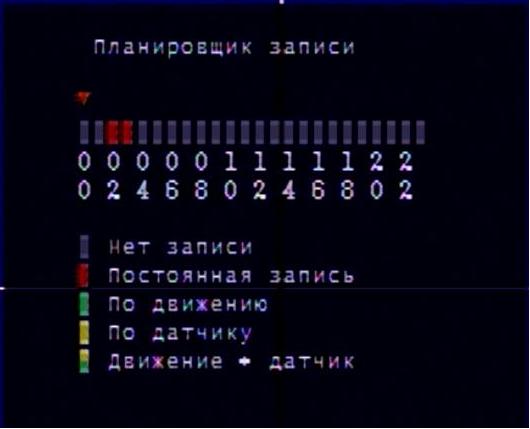 ТРЕВОГА ПРИ СРАБАТЫВАНИИ ДАТЧИКОВ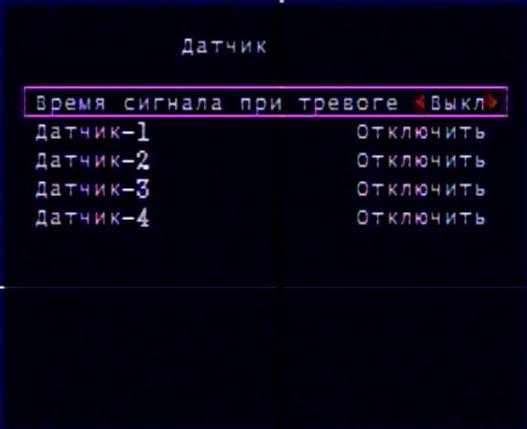 Вы можете установить  продолжительность сигнала тревоги, используя кнопку SELECT. Возможные параметры: 05 сек.,10 сек.,15 сек.,20 сек.,25 сек.,30 сек., без ограничения.Вы можете настроить каждый датчик под отдельности:  тревога при замыкании, тревога при размыкании, отключить.ДЕТЕКЦИЯ ДВИЖЕНИЯ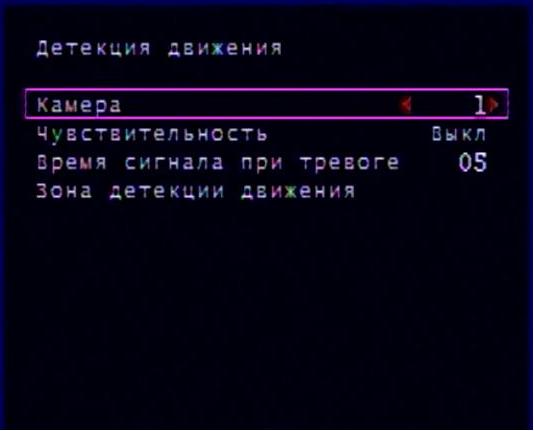 Вы можете настроить чувствительность для каждой камеры , продолжительность сигнала и зону детекции движения.ЭКРАН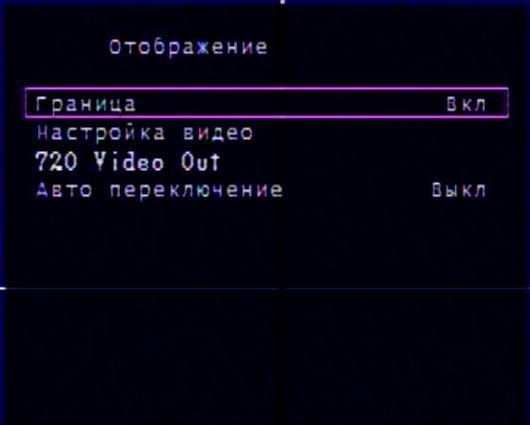 АУДИОКанал: выбор аудио канала для настройкиЗапись: установка записи звука на выбранный аудио каналОтключение звука: выключение звука на заданном аудио каналеТак же вы можете самостоятельно регулировать громкость входного и выходного аудио канала. СИСТЕМА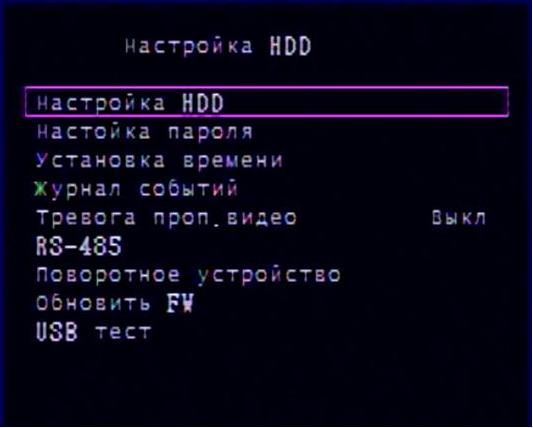 НАСТРОЙКИ ЖЕСТКОГО ДИСКА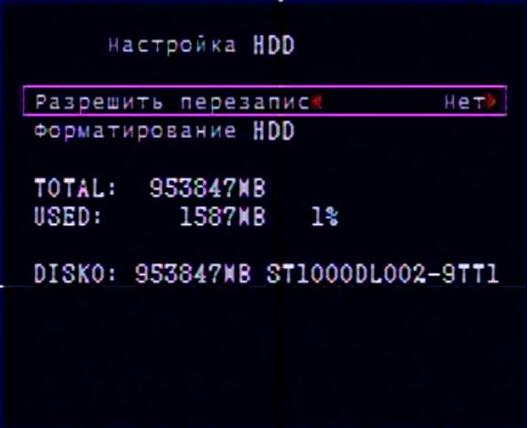 При нехватке свободного места регистратор будет перезаписывать видео.Так же вы самостоятельно можете отформатировать жесткий диск использую функцию Format HDD.(Для того чтобы воспользоваться ей, вам понадобится ввести пароль из 6 символов).  Система вам напомнит, что восстановить данные после форматирования будет не возможно.Пароль по умолчанию: 111111Если вам необходимо установить или поменять жесткий диск, то перед его использованием вы должны его отформатировать.УСТАНОВКА ПАРОЛЯ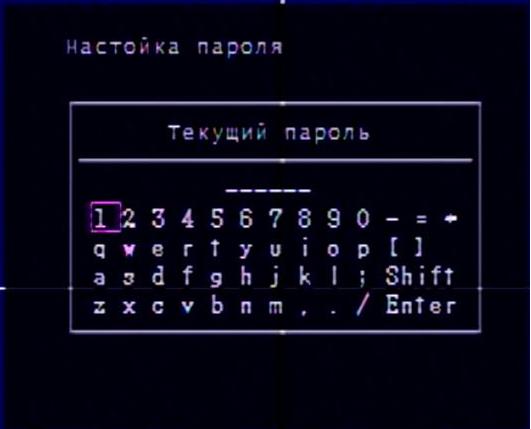 При смене пароля используйте клавиши выбора направления, для выбора букв. Затем нажмите SELECT для подтверждения пароля.Для смены пароля  вам необходимо ввести старый пароль, затем написать новый пароль дважды. УСТАНОВКА ДАТЫ И ВРЕМЕНИ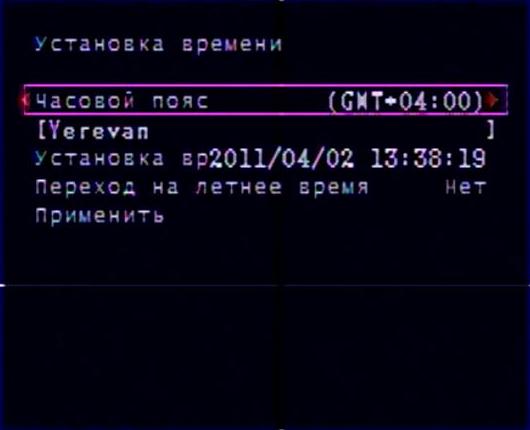 Используя клавиши UP/DOWN выберете дату или время для настройки, затем нажмите   кнопки.(единица добавляет число, а тройка уменьшает). Далее нажмите MENU, и подтвердите изменения нажав кнопку SELECT.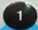 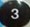 ЖУРНАЛ СОБЫТИЙ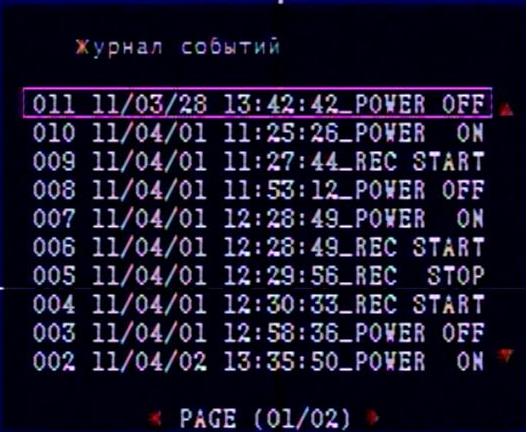 ПОТЕРЯ ВИДЕО СИГНАЛАВы можете настроить запуск тревоги при потери видео сигнала на каком-либо из 4х каналов.PTZ – РЕГУЛИРОВКА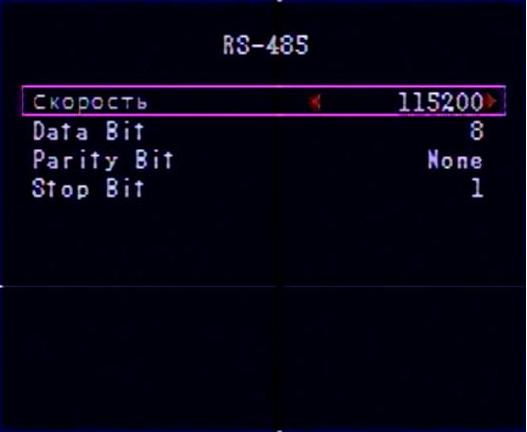 Вы можете выставить скорость передачи данных : 1200, 1800, 2400 4800 9600 1400 19200 36400 57600 115200.Биты данных: 7 или 8 (по умолчанию - 8)Четность бит: вы можете выбрать 0dd,  не проверять, никогда, всегда(заводская установка – не проверять)Стоп бит: 1 или 2 (по умолчанию - 2)ОБНОВЛЕНИЕ ПООбновление ПО осуществляется через  USB порт. Перед прошивкой вы увидите настоящую версию и версию, на которую вы хотите ее обновить.Во время обновления не выполняйте никаких действий и не вынимайте USB устройство, иначе это может нанести большой вред системе.После обновления вы увидите сообщение, в котором вам предложат перезагрузить систему. Устанавливать жесткий диск необходимо только после перезагрузки устройства.ПОИСК: ПОИСК ЗАПИСАННЫХ ФАЙЛОВВыберете нужные временные рамки для поиска записей. Для перемещения по списку используйте UP/DOWN. При выборе нужной вам записи нажмите SELECT для внесения изменений. После окончания работы нажмите кнопку MENU, чтобы покинуть режим поиска .  Нажмите PLAY  для воспроизведения.В режиме воспроизведения :FORWARD  - увеличивает скорость воспроизведения. Если вы продолжаете нажимать на FORWARD, то скорость увеличивать.REW – воспроизведение в обратном направлении.PAUSE - остановка воспроизведения. Для продолжения воспроизведения нажмите кнопку PLAY.При нажатии на кнопку STOP вы вернетесь в режим просмотраПри нажатии на кнопки “     будет выбран один из каналов, и открыт полноэкранный режим. Нажмите  кнопку и на экране высветятся все 4 канала.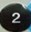 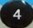 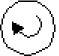 Язык: наведите курсор на строку «Язык», нажимая цифры   ,вы можете менять язык. Чтобы подтвердить выбранный язык выберете . Нажмите  чтобы выйти.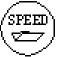 Глава 7 ______________________________ Инструкция по управлению камерой(PTZ - функция)Нажав кнопку «SET»  вы войдете в режим управления камерой №1. При повторном нажатии вы перейдете на камеру №2 и т.д. Когда вы нажмете 5й раз то вы выйдете из режима управления камерой.УДАЛЕННОЕ УПРАВЛЕНИЕ PTZНажав , вы войдете в режим управления камерой и увидите полноэкранное изображение одной из камер. Чтобы переключаться между камерами нажимайте(1)(2)(3)(4). Верх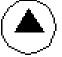 Вниз          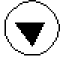   Влево   Вправо           Увеличение / фокусировка + / Радужная оболочка +    Уменьшение / фокусировка - / Радужная оболочка -     Переключение на управление камерой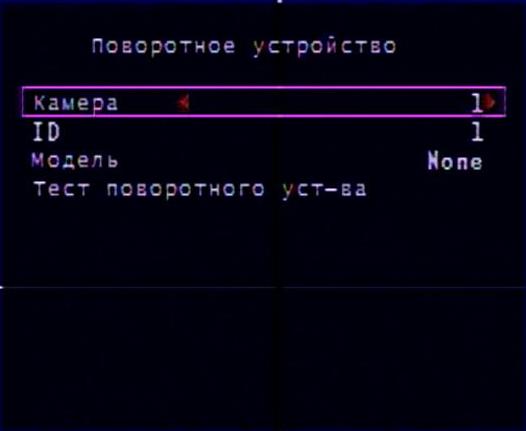 Глава 8___________________________________________________________ТАБЛИЦА РАСЧЕТАГлава 9 ___________________________________________ ИСПОЛЬЗОВАНИЕ COREPLAYERВоспроизведение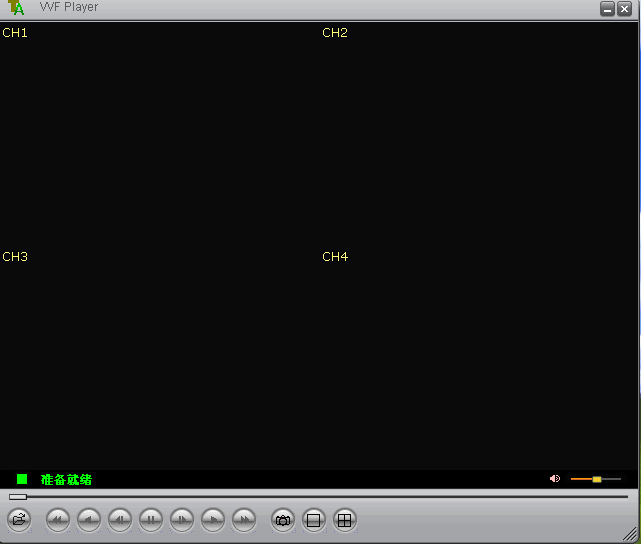 Для воспроизведения записей вам  необходимо установить VVF плеер.На экране проигрывания нажмите правой кнопки мыши и выберете «открыть файл», затем выберете файл который хотите проиграть (расширение файла *.vvf).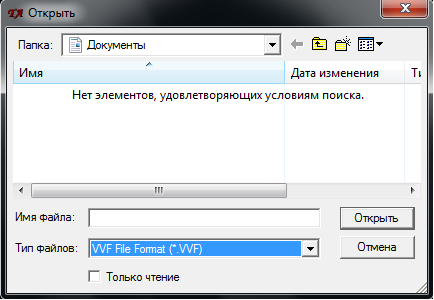 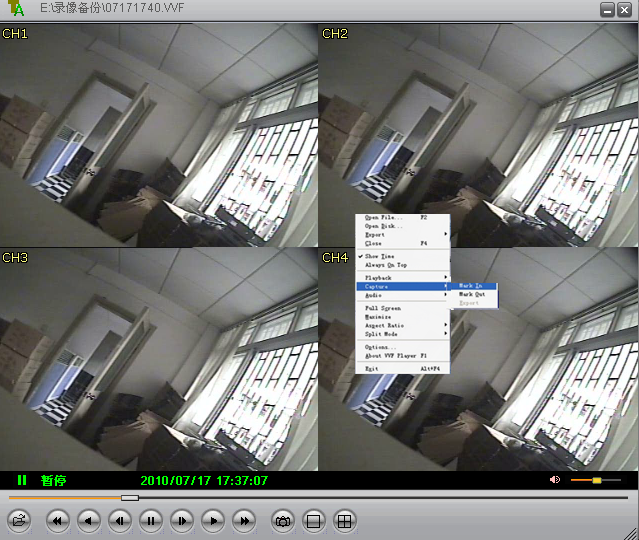 При воспроизведении  файла вы может остановить проигрывание на нужном моменте.Во время остановки вы можете поставить маркер на данном кадре(в случае, если вам необходимо будет вернуться на данный кадр). Для этого нажмите правой кнопкой мыши по картинке, в меню выберете CAPTURE/MARK IN Чтобы снять флажок выполните те же действия, только выберете MARK OUTНажмите правой кнопкой мыши на изображение и выберете пункт CAPTURE/EXPORT для сохранения выбранного вами изображения.Для изменения формата записи нажмите на изображение правой кнопкой мыши и выберете EXPORT/AVI. Выберете файл, который необходимо переконвертировать, место, куда вы собираетесь сохранить переконвертированный файл. После всех настроек нажмите OK.Настройка опций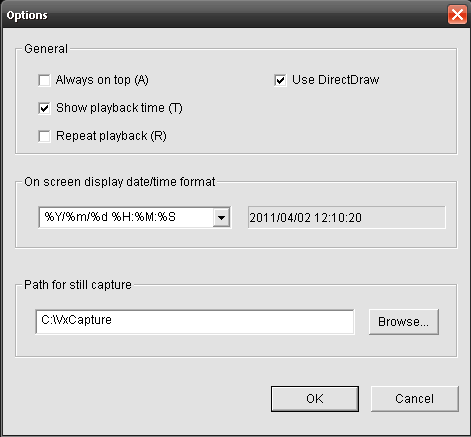 Нажмите правой кнопкой мыши на изображении и выберете элемент OPTION DirectDraw – отвечает за качество графики. Если ваша видео карта не поддерживает DirectX , вы не можете использовать данную опцию.Показ времени воспроизведения на экране.Повторное воспроизведенияОтображение даты, времени и формата на экране. Папка для сохранения изображенийГлава 10 ______________________________________________ СОЗДАНИЕ РЕЗЕРВНОЙ КОПИИНажмите MENU, чтобы войти в режим воспроизведения записей. Далее Нажмите UP, чтобы выбрать начало записи и DOWN для выбора конечной точки записи, после нажмите SELECT, чтобы начать создание резервной копии. Чтобы выйти из режима создания резервной копии нажмите STOP.После окончания процедуры вы можете вставить  USB накопитель  в компьютер и просмотреть файлы.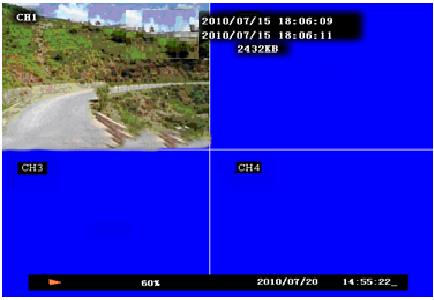 Глава 11 ______________________________________________________________ЗАМЕЧАНИЯПосле правильной установки жесткого диска, он должен находиться горизонтально как и сам регистратор.После подключения питания должна загореться лампочка «REC»Если индикатор «FULL» постоянно горит на передней панели, это означает, что жесткий диск заполнен.Вы обязательно должны помнить пароль (если вы его меняли (по умолчанию: 111111))Регистратор должен находиться в хорошо вентилируемом месте. Оберегайте его от ударов и высоких температур.Видеорегистратор не водостойкий.При утере каких либо деталей, свяжитесь с поставщиком. Не используйте не оригинальные компоненты.Глава 12____________________________________________________________КОМПЛЕКТАЦИЯВидеоNTSC/PALОперационная СистемаRTOSVGAвыход D_SUB(15-pin VGA)Видео вход4 входа (BNC)Аудио вход4 входа (RCA)Видео выход1 выхода (BNC)Аудио выход1 выход (RCA)Интерфейс пользователяГрафический интерфейсОтображаемое видеоNTSC       120 к/с  (4*30 к/с)PAL         100 к/с (4*25 к/с)Записываемое видеоNTSC       60 к/сPAL         50 к/сРежим воспроизведенияЗапись совместно с воспроизведениемРазрешение                                    NTSC       640*448Отображаемое        PAL          640*544                                      NTSC        640*224Записываемое         PAL          640*272Формат сжатияМодифицированный MJPEG(обычное сжатие, сильное сжатие, низкое сжатие)Жесткий диск2.5 дюймовый SATA HDDРезервное копированиеUSBПоискПо дате, по времени, по событиюТревога при обнаружении движенияДаТревога при потере связи видеосигналаДаЗуммер Имеется выходЯркостьНастраиваетсяКонтрастностьНастраиваетсяАвтоматическое возобновление работыДаПитание6-36ВНомер портаЦветОписание1Красный+12 В питание2ЧерныйЗемля3БелыйАудио вход4ЖелтыйВидео вход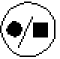 запись вкл/выкл   войти воспроизведение/ауза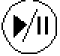  Полноэкранный режим камера 3/ вниз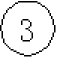  перемотка вперед/уменьшить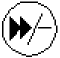   меню/выходполноэкранный режим камера 2 /повернуть направо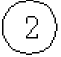 Полноэкранный режим камера4/повернуть налево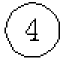 Полноэкранный режим камера 1/вверх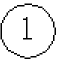 меню вверх/начать резервное копированиеперемотка назад /увеличить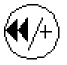 меню вниз/закончить резервное копирование /масштабированиеNTSC режим Настройки записиNTSC режим Настройки записи60 к/с 30 к/с15 к/с1 к/сВидео сигналКачество картинки60 к/с 30 к/с15 к/с1 к/сNTSCНаилучшее50 часов100 часов200 часов3000 часовNTSCСреднее80 часов160 часов320 часов4800 часовNTSCНизкое105 часов210 часов420 часов6300 часовPAL режимНастройки записиPAL режимНастройки записи50к/с25 к/с12 к/с1 к/сВидео сигналКачество картинки50к/с25 к/с12 к/с1 к/сPALНаилучше45 часов90 часов180 часов2250 часовPALСреднее75 часов150 часов300 часов3750 часовPALНизкое100 часов200 часов400 часов5000 часовНаименование объектаКоличествоЕд. измеренияОписаниеПульт1Шт.Скобы2Шт.База1Шт.ОпциональноДампфер4Шт.ОпциональноВинт для дампфера4Шт.ОпциональноCD1Шт.HDD скобы4Шт.Описание1Шт.Кабель питания1Шт.Болт для скоб4Шт.Ключ HDD картриджа2Шт.Видео кабель5Шт.